Name: Anna Seitz					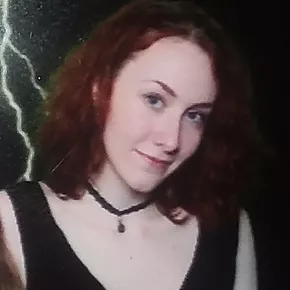 Year in Course: 2nd, Junior YearTopic: Criminal Psychology Mentor: Dr. Gorlin, Yeshiva University Title: Investigating Variations in Criminal Personality, Impulsivity, Self-Esteem and Motivation based on Crimes Committed, Frequency and Personal BackgroundBio: 	Anna is a junior in the science research course. She has been interested in criminal psychology and psychology in general, since early in her life, and has decided to translate that into her research study. The questions as to why someone would want to or be driven to harm another, and what separates a criminal from a non-offender have been questions she has been looking into since the beginning of her science research career. As of now, she is trying to get into contact with correctional facilities around New York State in order to gain participants for her research study, which will be compared and contrasted with a non-offender population in personality, impulsivity, self-esteem, and motivational type, while also taking into account crime severity and frequency, along with personal background. In November this school year, she presented a PowerPoint on criminal motivation and personality to Mrs. Horn’s Psychology class. Joining this class and accomplishing what she has of her study so far are things she is very proud of. 	In her spare time, she devotes her time to multiple clubs, mainly Drama Club and Art Club, while also being involved in the spring musicals. While not at school, she enjoys painting and mixed media art, having painted a mannequin which was accepted into the Genius Olympiad for next year. She has been working very hard this school year, having committed to both this class and two AP classes, and is excited to display the work she has done and present her research!Awards/Honors-Genius Olympiad 2019 Bronze Medal in Art Design 